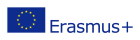 Call 2023, Round 1, KA1 - Learning Mobility of Individuals KA121 – SCH-Accredited projects for mobility of learners and staff in school educationForm ID: KA121-SCH-00126282DOMANDA DI PARTECIPAZIONEIl/La sottoscritt_ __________ nato/a a __________ il __________ e residente in __________, CAP _____, provincia _____, in via __________ n ___, telefono cellulare __________, e-mail __________, Codice Fiscale _____________. CHIEDEDi essere ammesso/a alla selezione di una borsa di mobilità per il Programma Erasmus plus – “Formazione/Job Shadowing/Accompagnatori per Mobilità studenti”, da svolgersi nel seguente paese:  𑗓□ ATENE; 	□ 𑗓 BUDAPEST;	    □𑗓 SIVIGLIA;	   □𑗓 GRENOBLE;       □𑗓 GRECIA;Si allegano alla presente:Curriculum Vitae in formato Europass in lingua italiana, firmato in calce;Proposta progettuale e lettera motivazionale;Fotocopia di un documento di identità in corso di validità;Eventuali certificazioni e/o attestati posseduti.Il/la sottoscritto/a si impegna, inoltre, a consegnare, in caso di assegnazione della borsa di studio e pena decadenza, la documentazione eventualmente richieste dall’Istituto di Istruzione Superiore.A tal fine, ai sensi e per gli effetti dell’art. 46 del D.P.R. n. 445 del 28.12.2000, sotto la propria responsabilità e consapevole delle sanzioni penali previste dall’art. 76 del D.P.R. n. 445/2000 per le ipotesi di falsità in atti e dichiarazioni mendaci ivi indicate, il/la sottoscritto/a dichiara di essere in possesso dei requisiti richiesti dal bando di selezione e di accettarne integralmente il contenuto. Il/la sottoscritto/a autorizza l’Istituto al trattamento dei propri dati personali ai sensi della legge nº196/03.(Luogo e data)(Firma)